ПОСТАНОВЛЕНИЕГлавы муниципального образования от «25» декабря 2023 года                        №35                                             а. Ходзь       Об утверждении Порядка обеспечения условий доступности для инвалидов объектов культурного наследия, находящихся в собственности муниципального образования«Ходзинское сельское поселение».В соответствии с подпунктом 3.1 статьи 9.3 Федерального закона от 25.06.2002 № 73-ФЗ «Об объектах культурного наследия (памятниках истории и культуры) народов Российской Федерации», статьи 14 Федерального закона от 06.10.2003 № 131-ФЗ «Об общих принципах организации местного самоуправления в Российской Федерации», Уставом муниципального образования «Ходзинское сельское поселение» постановляет:        1. Утвердить Порядок обеспечения условий доступности для инвалидов объектов культурного наследия, находящихся в собственности муниципального образования «Ходзинское сельское поселение» Республики Адыгея, согласно Приложению.        2. Опубликовать настоящее постановление в средствах массовой информации и разместить на официальном сайте органа местного самоуправления Республики Адыгея.       3. Настоящее постановление вступает в силу со дня его официального опубликования.       4. Контроль за исполнением настоящего постановления возложить на заместителя главы администрации МО «Ходзинское сельское поселение» З.Т.Афашагову.и.о.главы муниципального образования«Ходзинское сельское поселение»                                           З.Т.Афашагова                                                                                                                                            Приложение		 к постановлению главы муниципального образования«Ходзинское сельское поселение»                                                                                                                       от  25.12.2023г. №35         Порядок обеспечения условий доступности для инвалидов объектов культурного наследия, находящихся в собственности муниципальногоОбщие положенияНастоящий Порядок обеспечения условий доступности для инвалидов объектов культурного наследия, находящихся в собственности муниципального образования «Ходзинское сельское поселение» (далее - Порядок), устанавливает правила обеспечения доступа инвалидов к объектам культурного наследия, используемым муниципальными учреждениями, находящимися в собственности муниципального образования «Ходзинское сельское поселение», предоставляющими услуги населению, организации обеспечения доступа инвалидов к информации об объектах культурного наследия, которые невозможно полностью приспособить с учетом их нужд.В целях обеспечения сохранности объекта культурного наследия в его исторической среде нормы настоящего Порядка применяются с учетом требований по сохранению объекта культурного наследия, предусмотренных Федеральным законом от 25.06.2002 № 73-ФЗ «Об объектах культурного наследия (памятниках истории и культуры) народов Российской Федерации».Администрацией местного самоуправления или муниципальными учреждениями, в пользовании которых находятся объекты культурного наследия:принимаются меры по обеспечению доступности для инвалидов объектов культурного наследия наравне с другими лицами;определяется объем и содержание мер, обеспечивающих доступность для инвалидов объектов культурного наследия;обеспечивается соблюдение условий доступности для инвалидов объектов культурного наследия, установленных пунктом 4 настоящего Порядка.Требования по обеспечению доступа к объекту культурного наследия инвалидов устанавливаются в охранном обязательстве собственника (пользователя) объектом культурного наследия и включают, в том числе, в себя следующие условия доступности объектов культурного наследия для инвалидов, соблюдение которых обеспечивается собственником (пользователем) объекта культурного наследия:обеспечение возможности самостоятельного передвижения по территории объекта культурного наследия, обеспечение возможности входа и выхода из объекта культурного наследия, в том числе с использованием кресел-колясок, специальных подъемных устройств, возможности кратковременного отдыха в сидячем положении при нахождении на объекте культурного наследия, а также надлежащее размещение оборудования и носителей информации, используемыхдля обеспечения доступности объектов для инвалидов с учетом ограничений их жизнедеятельности;дублирование текстовых сообщений голосовыми сообщениями, оснащение объекта культурного наследия знаками, выполненными рельефно-точечным шрифтом Брайля;сопровождение инвалидов, имеющих стойкие расстройства функции зрения и самостоятельного передвижения;обеспечение условий для ознакомления с надписями, знаками и иной текстовой и графической информацией, допуск тифлосурдопереводчика;допуск собаки-проводника при наличии документа, подтверждающего специальное обучение собаки-проводника, выдаваемого по форме и в порядке, которые определяются федеральным органом исполнительной власти, осуществляющими функции по выработке и реализации государственной политики и нормативно-правовому регулированию в сфере социальной защиты населения в соответствии с пунктом 7 статьи 15 Федерального закона от 24.11.1995 № 181-ФЗ «О социальной защите инвалидов в Российской Федерации»;дублирование голосовой информации текстовой информацией, надписями и (или) световыми сигналами, допуск сурдопереводчика;оказание помощи инвалидам в преодолении барьеров, мешающих ознакомлению с объектами культурного наследия (памятниками истории и культуры) народов Российской Федерации наравне с другими лицами.Доступность объекта культурного наследия обеспечивается при организации размещения специальных мест для транспорта инвалидов, при планировании и организации пешеходных путей движения, при оборудовании входа в здание - объект культурного наследия или на его территорию, при организации путей движения на объекте культурного наследия с учетом требований, установленных Приказом Министерства культуры РФ от 20.11.2015 № 2834 «Об утверждении Порядка обеспечения условий доступности для инвалидов объектов культурного наследия, включенных в единый государственный реестр объектов культурного наследия (памятников истории и культуры) народов Российской Федерации».Обязанность по инструктированию или обучению специалистов, работающих с инвалидами, предусматривающих мероприятия по соблюдению ими и обеспечению соблюдения иными лицами требований настоящего Порядка, возлагается на должностное лицо администрации илимуниципального учреждения, в пользовании которого находится объект культурного наследия.В информационно-телекоммуникационной сети «Интернет» на сайтах, содержащих информацию об объектах культурного наследия, в том числе на официальном сайте муниципального образования «Ходзинское сельское поселение», муниципальных учреждений, в пользовании которых находится объект культурного наследия, обеспечивается беспрепятственное пользование информацией об объекте культурного наследия, в том числе предусматривается версия для слабовидящих людей.УРЫСЫЕ ФЕДЕРАЦИЕАДЫГЭ РЕСПУБЛИКМУНИЦИПАЛЬНЭ  ГЪЭПСЫКIЭ ЗИIЭ «ФЭДЗЬ  КЪОДЖЭ ПСЭУПI»385438 а.Ходзь,ул. Краснооктябрьская, 104Xodzinskoe@mail.ru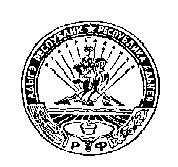 РОССИЙСКАЯ ФЕДЕРАЦИЯРЕСПУБЛИКА АДЫГЕЯМУНИЦИПАЛЬНОЕ ОБРАЗОВАНИЕ«ХОДЗИНСКОЕ СЕЛЬСКОЕ ПОСЕЛЕНИЕ»385438 а.Ходзь, ул. Краснооктябрьская, 104Xodzinskoe@mail.ru